10 % de remise sur le contrôle technique Norisko à Granges - Aumontzey10 % de remise sur le contrôle technique Norisko à Granges - Aumontzey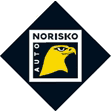 Merci !!!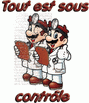 